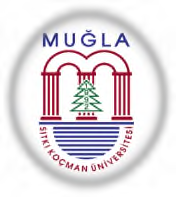 Staj Değerlendirme FormuMUĞLA SITKI KOÇMAN ÜNİVERSİTESİ MÜHENDİSLİK FAKÜLTESİMUGLA SITKI KOCMAN UNIVERSITY FACULTY OF ENGINEERINGSTAJ DEĞERLENDİRME FORMUSUMMER PRACTICE EVALUATION FORMBu Bölüm İşyeri Yetkililerince DoldurulacaktırThis section will be filled up by the organizationDEĞERLENDİRME / EVALUATIONSayın Yetkili,Aşağıda sizlere verilen Eğitim Amaçlarımıza göre stajyerimizi değerlendirmenizi istiyoruz. Katkılarınız için teşekkür ederiz. Lütfen sadece bir seçenek işaretleyiniz.Aşağıda sizlere verilen Program Çıktılarımıza göre stajyerimizi değerlendirmenizi istiyoruz. Katkılarınız için teşekkür ederiz. Lütfen sadece bir seçenek işaretleyiniz.Lütfen gelişmeye açık bulduğunuz alanları ve stajyer öğrencinin gelişimi ile ilgili tavsiyelerinizi belirtiniz. / Please state your comments and suggestions on the progress of trainee.Staj Raporu Hakkında“Staj Değerlendirme Formunun” staj yapılan işyeri yetkililerince doldurulması ve kapalı ve ağzı imzalı bir zarf içerisinde öğrenciye teslim edilmesi ya da doğrudan posta yoluyla aşağıdaki adrese gönderilmesi gerekmektedir.Doç. Dr. Mahmut TenruhMuğla Sıtkı Koçman ÜniversitesiMühendislik FakültesiElektrik-Elektronik Mühendisliği Bölümü48000, Kötekli, MuğlaStaj raporları, Yönerge Eki ve Bölüm Staj Kılavuzlarında tanımlanan formata uygun biçimde hazırlanır. Bu koşullara uygun olmayan raporlar değerlendirmeye alınmaz ve öğrencinin stajı başarısız sayılır.Raporlar A4 boyutunda beyaz kağıtlara, üst, alt, sol ve sağda 2,5 cm kalacak biçimde, 12 punto Times New Roman fontları kullanılarak, tek satır aralığında (paragraf içleri) yazılır. Paragraf aralarında 1 satır boşluk bırakılır.Rapor bölümleri Latin karakterleri kullanılarak sayısal biçimde numaralanır (1., 2., 3. gibi). Alt bölümler de benzer biçimde numaralandırılır (1.1, 1.2, 1.3 gibi). Tüm bölümler ve alt bölümlere başlık konur. Ana bölüm başlıkları büyük harflerle yazılır. Alt bölümlerde en çok 3 seviyeye kadar inilir (2.1.1 gibi). Bundan sonraki alt bölümler, eğer gerekirse küçük harf kullanılarak belirtilir ( a), b), c) gibi).Yazılan staj raporlarında EK’de örneği verilen kapak sayfası ve iç kapak sayfası (fotoğraflı) ile “Çalışma Takvimi” yer almalıdır. Söz konusu rapor, tanımlanan formata ve Bölüm Staj Komisyonunca belirlenen içeriğe uygun şekilde hazırlanır.5. 	Hazırlanan rapora, gerekli görüldüğü takdirde ekler de konulabilir. Söz konusu ekler, EK1, EK2 biçiminde ayrılır ve bu eklerin, eğer varsa, bölüm numaraları E.1, E.2 biçiminde numaralanır. Lütfen rapor ve eklerine gereksiz bilgi ve belge koymayınız.6. 	Staj raporu “Bölüm Staj Komisyonuna” ciltlenmiş olarak ya da düzenli bir şekilde dosya içerisinde sunulmalıdır.EKStaj Raporu Kapak Sayfası Örneği EK Staj Raporu İç Kapak Sayfası Örneği İÇİNDEKİLERGiriş. Bu kısımda staj yapılan kurumun tarihçesi, çalışan sayısı, ürettiği ürünler vb. konularda 2 sayfayı geçmeyecek şekilde genel bilgilerin verilmesi beklenmektedir.Haftalık gerçekleştirilen çalışmalar (her bir hafta için “Çalışma Takvimi Sayfası” hazırlanacaktır).Çalışma Takviminde belirtilmiş olan gerçekleştirilen çalışmaların detaylı raporu. Rapor kısmında 1’den başlanarak sayfa numarası verilmesi ve bu kısmın 40 sayfayı geçmemesi gerekmektedir. Bu bölümde staj yapılan işyerinde yer alan süreçlerin akım şemaları, süreç değişkenleri ve süreç aşamalarına olabildiğince detaylı olarak yer verilmesi beklenmektedir. (Raporun sonunda “Kontrol Eden” ve “Onay” kısımlarının doldurulması gerekmektedir.)Staj döneminin genel olarak değerlendirilmesi.EK- Staj Raporu Çalışma Takvimi SayfasıStajyerin Adı SoyadıName of TraineeÖğrenci NumarasıStudent ID NumberBölümDepartmentBölümde Geçen Yıl SayısıNumber of Years in the DepartmentÖğrencinin Sürekli AdresiPermanent AddressTelefon NumarasıPhone Numberİşletmenin AdıName of the Organizationİşletmenin AdresiAddressİşletmenin Telefon NumarasıPhone Numberİşletmenin Fax NumarasıFax Numberİşletmenin web AdresiWeb Address of the OrganizationStajyerin Sicil AmiriAuthorized Record Keeper of TraineeSicil Amirinin elektronik posta adresie-mail Address of the Record KeeperStaj Başlama Tarihi (Starting Date) Staj Bitiş Tarihi (Completion Date)Bu stajyeri tekrar çalıştırmayı düşünür müsünüz?EvetHayırWould you consider employing this trainee again?Yes              NoGelecek yıl Fakültemizden stajyer çalıştırmak ister misiniz?EvetHayırWould you consider employing other trainees from our Faculty next year? YesNoEğitim Amaçları5; Çok iyi(Perfect)4; İyi(Good)3; Yeterli(Satisfactory)2; Zayıf(Poor)1; Çok zayıf(Too weak)EA1-Elektrik-ElektronikMühendisliğinin alt dalları olan elektrik, elektronik, kontrol, haberleşme sistemleri, biyomedikal ve otomasyon alanlarında faaliyet gösteren özel veya kamu kurum ve kuruluşlarında görev yapabilecek,EA2-Alanındaki teknolojik gelişmeleri takip edebilecek düzeyde bilgi ve beceriye sahip,EA3-Elektrik-Elektronik Mühendisliği veya ilgili disiplinlerde yurt içinde veya yurt dışında lisansüstü araştırmalar yapabilecek,EA4- Ulusal veya uluslararası bilimsel ve teknolojik araştırma projelerinde yürütücü veya araştırmacı olarak yer alabilecek mühendisler yetiştirmektir.Program Çıktıları5; Çok iyi(Perfect)4; İyi(Good)3; Yeterli(Satisfactory)2; Zayıf(Poor)1; Çok zayıf(Too weak)PÇ1- Matematik, Fen Bilimleri ve Elektrik-Elektronik Mühendisliği ile ilgili temel konularda yeterli bilgi birikimine ve bu alanlardaki bilgileri karmaşık mühendislik problemlerinde kullanabilme becerisine sahiptir.PÇ2-Elektrik-ElektronikMühendisliğine özgü karmaşık mühendislik problemlerini saptama, tanımlama, formüle etme ve uygun yöntemleri kullanarak çözme becerilerine sahiptir.PÇ3- Karmaşık bir elektrik ya da elektronik sistemini ve sistem bileşenlerini belirli gereksinimleri karşılayacak şekilde tasarlar ve tasarım aşamasında gerçekçi kısıtları ve koşulları göz önüne alarak modern yöntemleri kullanır.PÇ4- Elektrik-Elektronik Mühendisliği uygulamalarındaki	karmaşık problemlerin analizi ve çözümü içinbilişim teknolojilerini etkin bir şekilde kullanır, çözüm için gerekli olan modern teknikleri ve araçları kullanır ve geliştirir.PÇ5- Elektrik-Elektronik Mühendisliği ile ilgili problemler için benzetim çalışmaları ve/veya deneyler tasarlar, yapar, veri toplar, sonuçları analiz eder ve yorumlar.PÇ6- Bireysel olarak ve disiplinler arası takımlarda etkin biçimde çalışır.PÇ7- Sözlü ve yazılı etkin iletişim kurar, kendi alanındaki teknik yayınları anlayabilir ve Türkçeye çevirebilir; rapor hazırlama, rapor yazma, yazılı raporları anlama ve etkin sunum yapma konularında kabiliyete sahiptir.PÇ8- Yaşam boyu öğrenmenin gerekliliği bilincine ve öğrenme yeteneğine sahiptir, bilim ve teknolojideki güncel bilgileri sürekli takip ederek kendini geliştirir.PÇ9- Mühendislik uygulamalarının mesleki ve etik sorumlulukları hakkında farkındalığa sahiptir, kendi alanındaki standartları bilir ve ilgili uygulamalarda etkin bir şekilde kullanır.PÇ10- İş hayatında geçerliliği olan proje yönetimi, risk yönetimi, değişiklik yönetimi uygulamaları hakkında bilgi, mühendislik alanında kullanılan standartlar olan yenilikçilik, girişimcilik ve sürdürülebilir kalkınma konularında bilgi ve farkındalığa sahip olur.PÇ11-Elektrik-ElektronikMühendisliği uygulamalarının önemli sorunları ve çalışan sağlığı, çevre ve iş güvenliği üzerindeki etkileri hakkında bilgi sahibidir, bu uygulamaların hukuksal sonuçlarını bilir.Değerlendiren:(Evaluator)Adı Soyadı:Name, Surnamee-mail:İmza ve MühürSignatureÜnvanı:Title DateTarih:MUĞLA SITKI KOÇMAN ÜNİVERSİTESİ           MÜHENDİSLİK FAKÜLTESİ                                                   ELEKTRİK-ELEKTRONİK MÜHENDİSLİĞİ BÖLÜMÜSTAJ RAPORURapor Teslim Tarihi: ___/___ /___STAJ YAPILAN KURUMADI		: ADRESİ		: TELEFON NO	: FAKS NO 	: WEB SAYFASI	: STAJ TARİHİ	:  Başlangıç: ___/___ /____  Bitiş: ___/___ /___ÖĞRENCİNİNADI SOYADI	: NUMARASI	:DÖNEMİ	: STAJ DERS KODU :ELEKTRİK-ELEKTRONİK MÜHENDİSLİĞİ BÖLÜMÜÖğrencininAdı Soyadı	: Numarası		:Dönemi		: Staj Yapılan KurumAdı		: Adresi		: Telefon Numarası		: Faks Numarası			: Staj Başlangıç Tarihi		:       Staj Bitiş Tarihi			:İŞ YERİ SORUMLU AMİRİNİNAdı ve Soyadı				:Ünvanı				:Elektronik Posta	Adresi		:                                                                                    ONAY…. / …. / ……  …. / …. / …… Tarihleri Arasında Gerçekleştirilen Çalışmalar…. / …. / ……  …. / …. / …… Tarihleri Arasında Gerçekleştirilen Çalışmalar…. / …. / ……  …. / …. / …… Tarihleri Arasında Gerçekleştirilen Çalışmalar…. / …. / ……  …. / …. / …… Tarihleri Arasında Gerçekleştirilen ÇalışmalarGünGerçekleştirilen ÇalışmalarSayfa NumarasıSayfa NumarasıPazartesiSalıÇarşambaPerşembeCumaCumartesi... / ... / .…  ... / ... / .… Tarihlerinde Gerçekleştirilen Çalışmalar... / ... / .…  ... / ... / .… Tarihlerinde Gerçekleştirilen Çalışmalar... / ... / .…  ... / ... / .… Tarihlerinde Gerçekleştirilen ÇalışmalarNot: Bu sayfayı tarihleri güncelleyerek çoğaltınız. (Staj defteri İngilizce Yazım dili ile doldurulacaktır.)İlk iki sayfa içerisinde aşağıdaki bilgileri doldurunuz. (Provide below informations in the first two pages.)Staj yapılan İş yeri hakkında bilgi veriniz. (Give information about the internship company)İş yerinin; sağlık, çevre, güvenlik konularında toplum ve çevre üzerindeki etkileri hakkında bilgi veriniz. (Give information about the impacts of the company on health, environment and safety on society and the environment.)İş yerinin güncel mühendislik problemlerine yaklaşımlarını açıklayınız? (Explain the company’s state-of-art solutions for current engineering problems)İş yerinin yaptığı mühendislik uygulamalarının hukuksal yönü var mı? Not: Bu sayfayı tarihleri güncelleyerek çoğaltınız. (Staj defteri İngilizce Yazım dili ile doldurulacaktır.)İlk iki sayfa içerisinde aşağıdaki bilgileri doldurunuz. (Provide below informations in the first two pages.)Staj yapılan İş yeri hakkında bilgi veriniz. (Give information about the internship company)İş yerinin; sağlık, çevre, güvenlik konularında toplum ve çevre üzerindeki etkileri hakkında bilgi veriniz. (Give information about the impacts of the company on health, environment and safety on society and the environment.)İş yerinin güncel mühendislik problemlerine yaklaşımlarını açıklayınız? (Explain the company’s state-of-art solutions for current engineering problems)İş yerinin yaptığı mühendislik uygulamalarının hukuksal yönü var mı? Not: Bu sayfayı tarihleri güncelleyerek çoğaltınız. (Staj defteri İngilizce Yazım dili ile doldurulacaktır.)İlk iki sayfa içerisinde aşağıdaki bilgileri doldurunuz. (Provide below informations in the first two pages.)Staj yapılan İş yeri hakkında bilgi veriniz. (Give information about the internship company)İş yerinin; sağlık, çevre, güvenlik konularında toplum ve çevre üzerindeki etkileri hakkında bilgi veriniz. (Give information about the impacts of the company on health, environment and safety on society and the environment.)İş yerinin güncel mühendislik problemlerine yaklaşımlarını açıklayınız? (Explain the company’s state-of-art solutions for current engineering problems)İş yerinin yaptığı mühendislik uygulamalarının hukuksal yönü var mı? Tarih		   	:Kontrol Eden	:      OnayTarih		   	:Kontrol Eden	:      OnayTarih		   	:Kontrol Eden	:      Onay